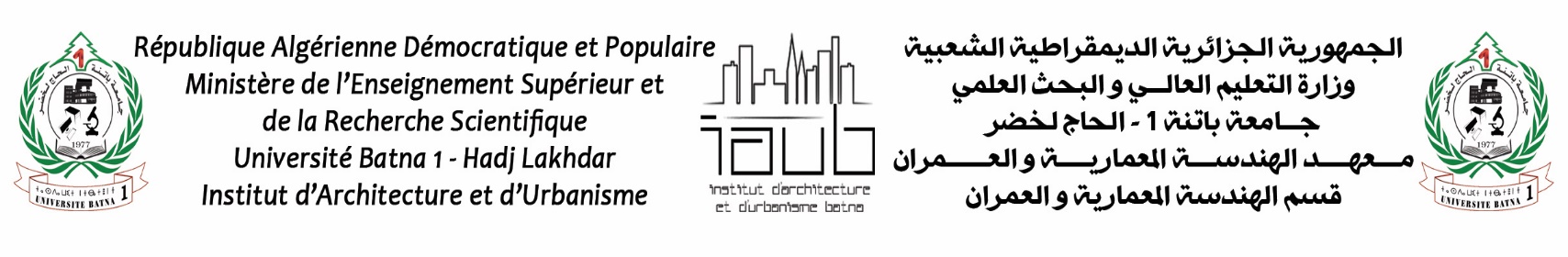 S/Direction de la post-graduationFICHE DE RENSEIGNEMENTS (1)Propre aux demandeurs d’un Perfectionnement à l’étranger(Exercice 2019)Nom :……………………………………………………………………………………….Prénom : ……………………………………………………………………………………Date et lieu de naissance :….……………………………………………………………….Grade : ……………………………………………………………………………………...Département (ou Service) de rattachement : ……………………………………………….N° Compte bancaire ou postal : …………………………………………………………….N° Portable : ………………………………………………………………………………..Adresse électronique :………………………………………………………………………Rattachement à un Laboratoire de Recherche : 		OUI		NONType de Perfectionnement demandé : ………………………………………………………[Stages de Perfectionnement (SP), Séjour Scientifiques de Haut Niveau (SSHN), Participation aux Manifestations Scientifiques Internationales à l’étranger (PMS)]Durée de séjour : ……………………………………………………………………………(En conformité avec la Règlementation en vigueur)Période de déroulement du stage : du………………….au …………………………………Etablissement d’accueil(2) :……………………………………………………………..........……………………………………………………………………………………………….Ville / Pays : ………………………………………………………………………………...Impacts attendus : ……………………………………………………………………….......………………………………………………………………………………………..............................................................................................................................................................Batna, le ……………………Signature intéressé(e)Cette fiche est à remplir complètement et lisiblement (en caractères d’imprimerie) par le concerné.Dans le cas où un avis favorable est donné à la demande du candidat, ce dernier s’engage (la signature apposée ci-dessus faisant foi) :À se rendre à l’Etablissement d’accueil mentionné ci-dessus,À respecter la durée du Perfectionnement qui lui a été accordée.